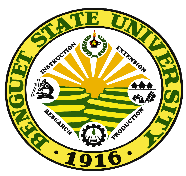                   1st International Conference on Food, Environment and CultureBenguet State University, La Trinidad 2601 BenguetEmail: bengsuconference@gmail.comContact : +63 920 259 1695 (Smart)+63 956 280 6881 (Globe)+63 74 422 5547 (Landline)Website: www.icfec.weebly.com                  1st International Conference on Food, Environment and CultureBenguet State University, La Trinidad 2601 BenguetEmail: bengsuconference@gmail.comContact : +63 920 259 1695 (Smart)+63 956 280 6881 (Globe)+63 74 422 5547 (Landline)Website: www.icfec.weebly.comAbstract Submission FormAbstract Submission FormPresentation (Double-click inside the box to open the field box settings and tick “checked” on the default value option)Presentation (Double-click inside the box to open the field box settings and tick “checked” on the default value option)Presentation for: Oral Poster Best Paper (Submit full paper on or before February 28, 2017)1st International Conference on Food, Environment and Culture Oral Poster Best Paper (Submit full paper on or before February 28, 2017)Conference Tracks:Conference Tracks:   Food   Food   Environment    Environment    Culture   CultureInstructions for subission of abstracts: Liit abstracts to 600 words (excluding authors' naes and addresses, and keywords). Use 12 pt Arial font and provide at ost 5 keywords. We prefer that abstracts be subitted in Microsoft Office Word forat(copatibility ode) as an attachent by e-ail to bengsuconference@gmail.comInstructions for subission of abstracts: Liit abstracts to 600 words (excluding authors' naes and addresses, and keywords). Use 12 pt Arial font and provide at ost 5 keywords. We prefer that abstracts be subitted in Microsoft Office Word forat(copatibility ode) as an attachent by e-ail to bengsuconference@gmail.com(Please follow sample format below)TITLE(Arial, 14 Font Size, All Caps, Centered)Author’s Name and Surname1, Author’s Name and Surname2 (Arial,12 font size)1Affiliation (Arial, 12 font size, centered, italized)E-mail (Arial, 12 font size, centered, italized)Abstract: Abstract should be written with 10 font size, Arial, single line spacing. Summarize in this section objective, method and findings.Keywords: Provide maximun of 5 keywords, Arial, 10 font size, italized.GENERAL GUIDELINESThe extended abstract must contain the following sections: abstract and keywords, introduction, methodology, findings, and conclusion. The extended abstract shall be written in font Arial, single line spacing and 12 font size. The extended abstract should contain a maximum of 600 words including 1 graph and/or table. Include the most significant figure and/or below table related to the highlights presented in the abstract. It should also contain a complete caption describing the graph and/or table and placed above the table or below the figure.Subheadings (eg. Introduction, Methodology, Findings and Conclusion) shall be written in Arial, 14 font size, bold, all caps). Page format  should be  A4 page size and should not be numbered.(Please follow sample format below)TITLE(Arial, 14 Font Size, All Caps, Centered)Author’s Name and Surname1, Author’s Name and Surname2 (Arial,12 font size)1Affiliation (Arial, 12 font size, centered, italized)E-mail (Arial, 12 font size, centered, italized)Abstract: Abstract should be written with 10 font size, Arial, single line spacing. Summarize in this section objective, method and findings.Keywords: Provide maximun of 5 keywords, Arial, 10 font size, italized.GENERAL GUIDELINESThe extended abstract must contain the following sections: abstract and keywords, introduction, methodology, findings, and conclusion. The extended abstract shall be written in font Arial, single line spacing and 12 font size. The extended abstract should contain a maximum of 600 words including 1 graph and/or table. Include the most significant figure and/or below table related to the highlights presented in the abstract. It should also contain a complete caption describing the graph and/or table and placed above the table or below the figure.Subheadings (eg. Introduction, Methodology, Findings and Conclusion) shall be written in Arial, 14 font size, bold, all caps). Page format  should be  A4 page size and should not be numbered.